SWBA Board Meeting Minutes 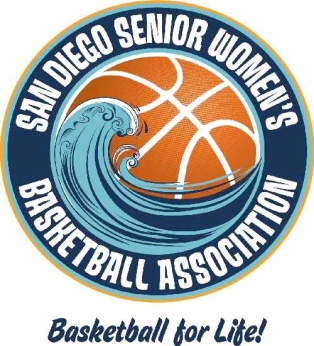 October 17, 2021The meeting was called to order by Director Joy de Beyer at 9:10 am. Board members in attendance: Kris Shelly, Aurora Brown, Diane Koczur, Denise Clark, and Lynn Bloom. Also present: Carol Whaley. Not present: Nancy Bruce, Evette Callahan, Marge Carl.Minutes:  Joy moved and Diane seconded a motion to approve the August 8, 2021 Minutes. Unanimously approved. As of today, any action points from the Minutes will be included in a distribution email.Treasurer’s Report:  Joy reported on the SWBA Treasurer’s Report, attached and incorporated herein. Joy noted that Open Play participation and associated income has dropped off. Lynn moved and Denise seconded a motion to approve the Treasurer’s Report. Unanimously approved. Joy will send a corrected Report to Lynn to include in the Minutes.Holiday Party / Celebration of Life for Susanne: Carol reported on the Committee’s efforts to create a memorial display box to share Susanne’s contribution to SWBA Basketball, and to promote the League. Jeanne Herlihy is drafting a proposal to the YMCA Executive Director for their support, and will also organize any entertainment. Di Meredith is creating a T-shirt in Susanne’s honor. The Memorial will run from 11:00am – 12:00pm with Holiday Party to follow. The venue for the Holiday Party has been changed to Admiral Baker in an outside pavilion (capacity 84 attendees.)  Nancy Owen has donated and submitted the venue deposit. No outside caterers are allowed in the area. Alternate plans will need to be made for lunch, paid for by the SWBA. CJ is working on a video and could use additional footage/photos of Susanne. Cheryl Rogers is working with Susanne’s sister (she does not plan to attend in person but may attend via Skype, or submit a recorded a message) on background information. Joy will solicit additional speakers. Joy noted that basket raffles have been included in previous Holiday parties. All agreed that the raffle tradition will continue, including a 50/50 raffle. Diane volunteered to manage the raffles. Restrictions on League use of the 50/50 raffle income will require follow-up by Joy and additional committee members of her choosing. Aurora will take promotional items to Joy for storage. NOTE: As of 11/3 a potential indoor venue has been identified.Board Vacancies: Joy will send out an email soliciting applicants for Membership and Treasurer.40’s-League Assistance:  Diane will follow up with Kira regarding requested assistance, and to welcome any over-50 players to the SWBA. Denise noted that several previous 40’s league players have moved to the SWBA, and discussed integration of new teams including those players that have turned 50. Meeting adjourned at 9:57 am. Respectfully submitted,Lynn Bloom